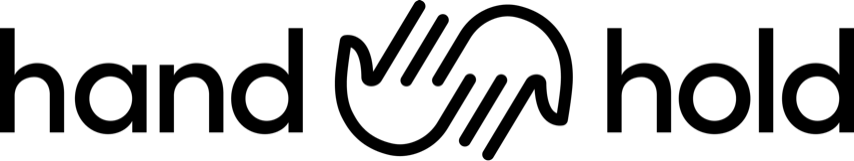 有问题一起解决很多家长担心孩子的心理健康，但是他们不知道该上哪儿寻找帮助或者从哪里着手。HandholdMA.org能够为您提供帮助！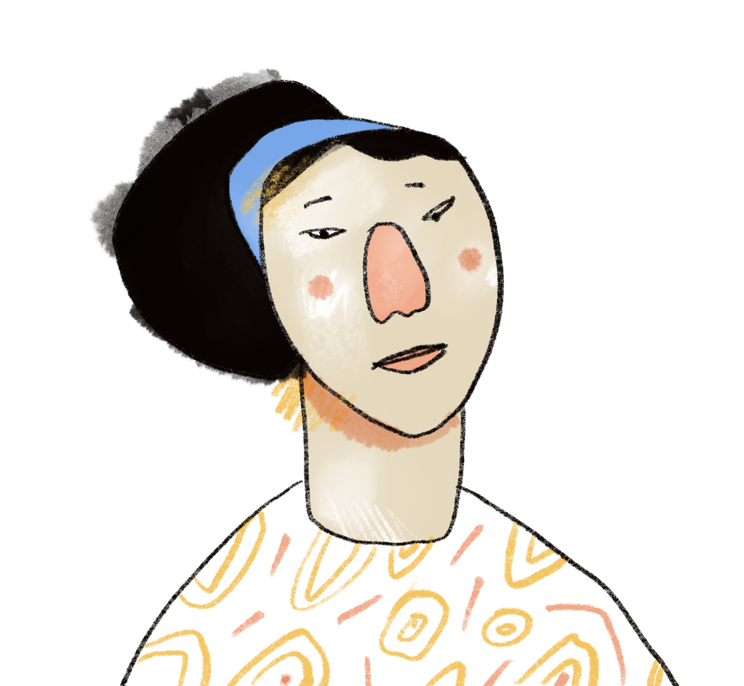 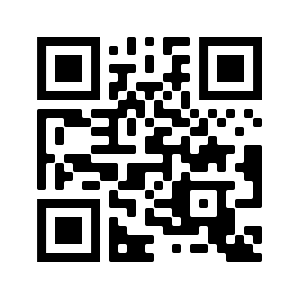 